ПОЛОЖЕНИЕо  проведении легкоатлетической эстафеты, посвящённой празднованию Дня Победы в Великой Отечественной Войне 1941-1945гг.                                                     1. Цели и задачи           Эстафета проводится в целях широкого распространения физической культуры и спорта среди учащихся, повышения спортивного мастерства и популяризации здорового образа жизни.2. Сроки и место проведенияЛегкоатлетическая эстафета, посвящённая празднованию Дня Победы проводится 03 и 04 мая 2024 г. Начало в 10-00ч. Площадь Победы, с/к «Нижняя Тавда». Сельские поселения проводят 03 мая на местах в общеобразовательных школах.3. Руководство проведением соревнований	Общее руководство проведением соревнований в с. Нижняя Тавда осуществляет МАУ ДО «СШ Нижнетавдинского муниципального района».             Непосредственное проведение соревнований возлагается на судейскую коллегию.	4. Участники соревнований     К соревнованиям допускаются обучающиеся МАОУ Нижнетавдинская «СОШ» и воспитанники дошкольных образовательных учреждений детского сада с. Нижняя Тавда. Соревнования проводятся по возрастным группам.03 мая в 10.00ч. Площадь Победы:1.Дошкольники (сборные дошкольных образовательных учреждений с. Нижняя Тавда). Состав команды – 8 человек (4 девочки, 4 мальчика). Маршрут эстафеты  (приложение 1).04 мая в 10.00ч. с/к «Нижняя Тавда»:2.Школьники начальных классов (сборные команды МАОУ Нижнетавдинская «СОШ»). Состав команды – 8 человек (4 девушки, 4 юношей). Маршрут эстафеты (приложение 3).3.Школьники ((сборные команды 5-8 (по ребенку из класса), 9-11 классов) МАОУ Нижнетавдинская «СОШ»). Состав команды – 10 человек (4 девушки, 6 юношей). Маршрут эстафеты (приложение 2).5. ЗаявкиПредварительные заявки на участие в эстафете подаются в МАУ ДО «СШ Нижнетавдинского муниципального района» до 02.05.2024г., по телефону  2-51-49 доб. 205, электронная почта (sportntavda@mail.ru) приложение 3.Именные заявки подаются в судейскую коллегию в день приезда на соревнование по установленной форме. Наличие медицинского допуска ОБЯЗАТЕЛЬНО!6. Порядок определения победителей	Победитель в каждой возрастной группе определяется по наименьшим временным показателям прохождения дистанции.7. Финансовые расходыРасходы по организации и  проведению  легкоатлетической эстафеты   несет МАУ ДО «СШ Нижнетавдинского муниципального района» (награждение, судейство, медицинское сопровождение). Подвоз и питание (04 мая) всех участников осуществляет Управление образования (расходы на ГСМ). Контактный телефон -  8 (34533)2-51-49 доб.205Приложение 1Маршрут движения легкоатлетической эстафеты,посвящённой празднованию Дня победы для дошкольных образовательных учреждений  Маршрут движения легкоатлетической эстафеты, посвящённой празднованию Дня победы, для дошкольных образовательных учреждений, состоит из 8 этапов расположен на территории площади протяженностью 557 метров.Маршрут движения легкоатлетической эстафеты, посвящённой празднованию Дня победы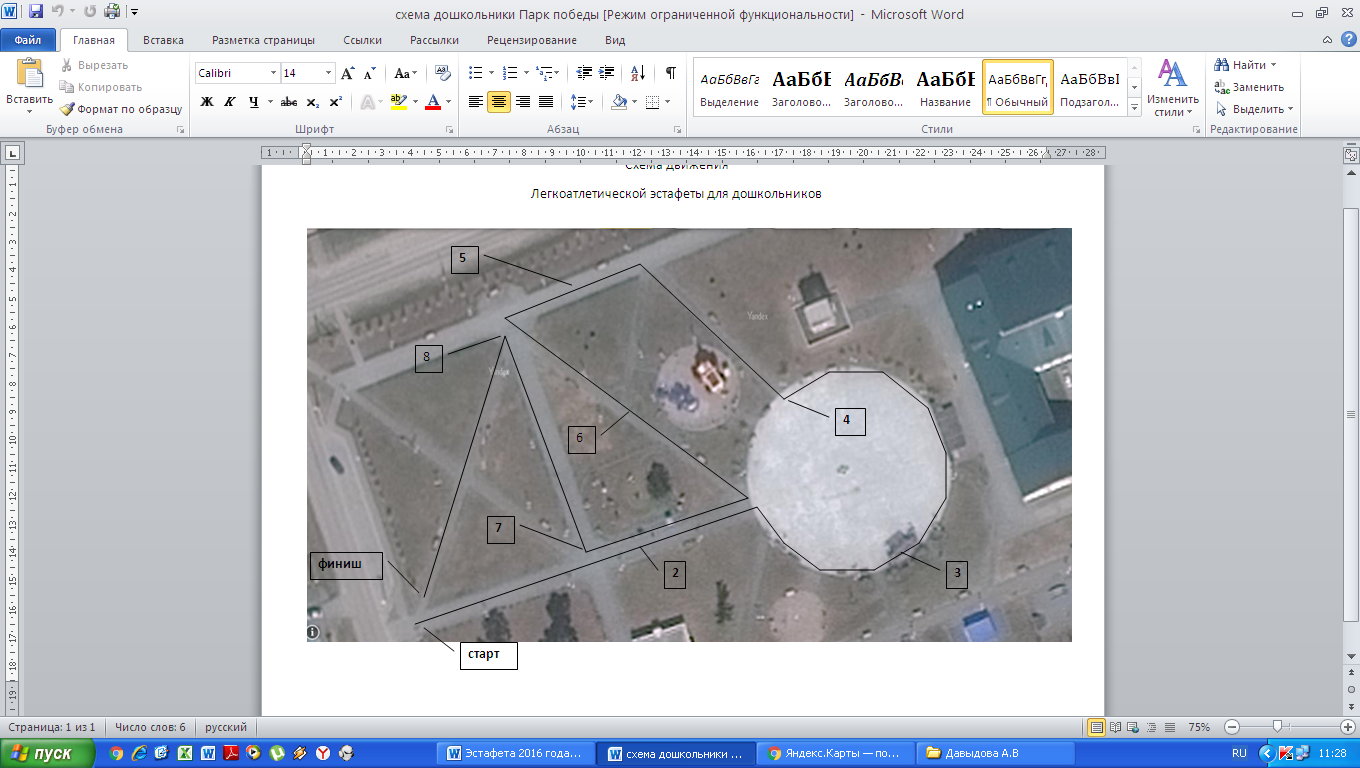 Приложение 2Маршрут движения легкоатлетической эстафеты,посвящённой празднованию Дня победы 04.05.2024 года для школьников старшего звена 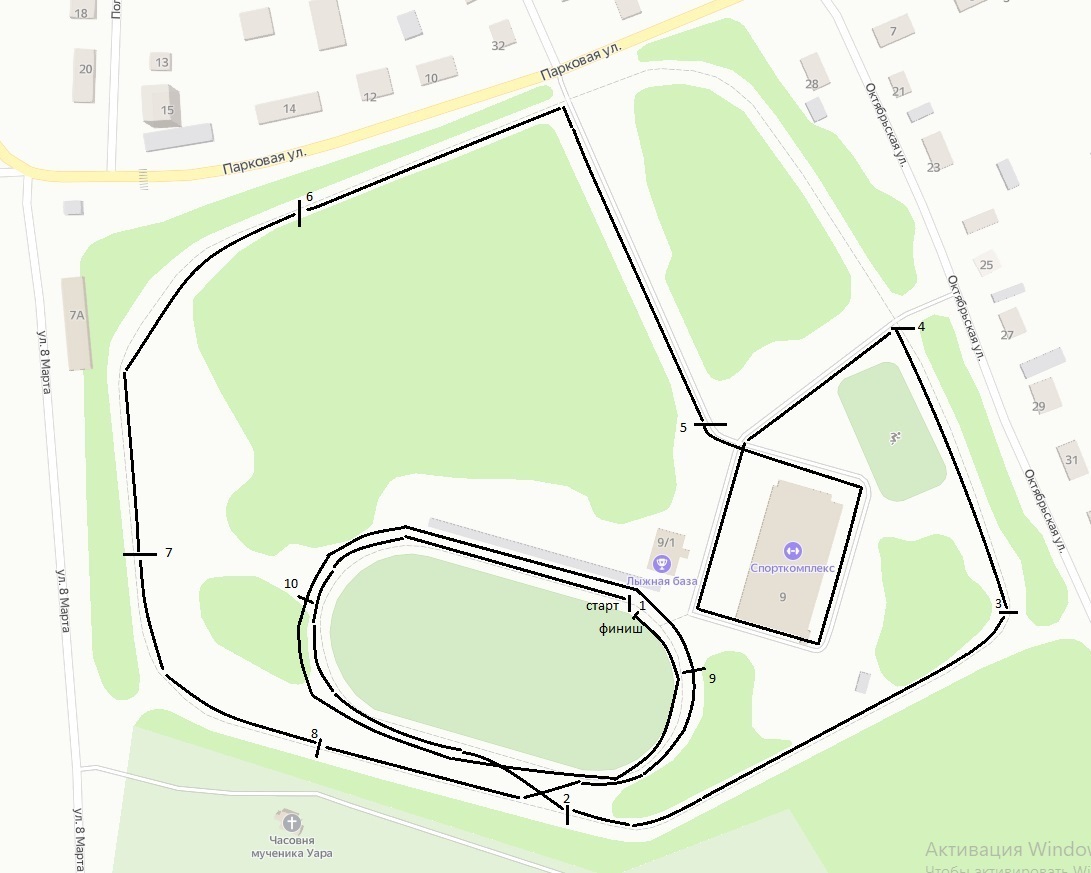 Приложение 3Маршрут движения легкоатлетической эстафеты,посвящённой празднованию Дня победы 04.05.2024 года для школьников начальных классов  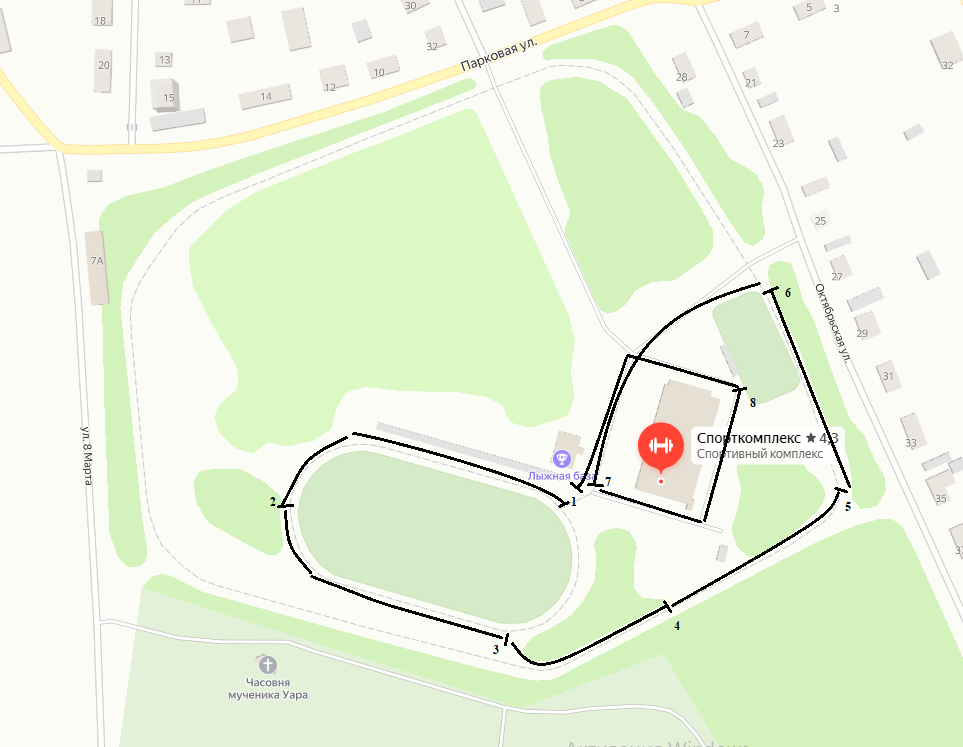 Приложение 3Заявкадля участия в районной легкоатлетической эстафеты,посвящённой празднованию Дня победыот команды _________________________________________ мая 2024 г.                                                                                                с. Нижняя Тавдам.п.    Руководитель _______________/ _____________м.п.    Врач _________________/_________________     Допущено (______________) человек№п/пФамилия Имя ОтчествоДата и год рожденияВиза врача12345678910